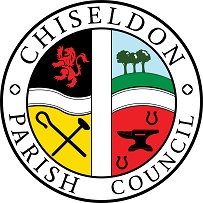 You are summoned to the May 2020 ANNUAL PARISH COUNCIL MEETING.AGENDA on Monday 11th May 2020 at 7.30pm.  Virtual meeting via Zoom. Contact Clerk for login details.  PUBLIC RECESS   -   to receive questions and comments from the public on Council related matters.  Members of the public are allowed to address the Chair for 3 minutes.  No decisions will be taken at this meeting. Discussion will only take place when a subject raised is within an agenda item.  Maximum 10 minutesCO-OPTION BY VOTE OF NEW PARISH CLLRS (if applicable)2. LIST ATTENDANCES AND VOTE ON APPROVAL OF APOLOGIES FOR ABSENCE (Absences without apologies to be noted separately)3. DECLARATIONS OF INTERESTS and vote on any dispensations requested. 4. APPROVAL OF MINUTES – Full Council meeting 9th March 2020.  Note – no April 2020 meeting due to Covid-195. ACTION POINTS	6. COMMUNITY SAFETY, inc Police report7.  Ward Cllr reports – written reports only prior to the meeting. 8. Parish Council Website review.   Cllrs to review the website prior to the meeting.9. Discussion & Vote on May Annual meeting of the Parish Council procedure – see additional documentation10. When to hold next council Zoom meeting to process decisions & provide updates. (2 per month suggested) Discuss any changes to delegated powers. - See additional documentation11.  INFORMATION- THERE WILL BE NO ANNUAL PARISH MEETING FOR 2020. All reports will be on the website.PLANNING ITEMS 12. Discuss & vote on planning app S/20/0404. Change of barn from agricultural use to restaurant/café. Overtown Farm. 13. Discuss & vote on planning app S/HOU/20/0455. Single storey rear extension & porch. 2 Draycot Close. Draycot Foliat.FINANCE ITEMS14. Discussion & vote on grant for Chiseldon History club for new information board at Holy Cross church. (Council already approved in principle)  See additional information15. COMMITTEE REPORTS:Finance – Review & vote on Feb, March & April 2020 finance figures  - see additional informationEGPA from Cllr RawlingsRisk Assessment report from ClerkCorrespondence feedback from Cllrs.16.  Items for next agenda. (Cannot be discussed and/or voted on at this meeting)The next Full Council meeting will be on Monday 8th June 2020 at 7.30pm location TBC.Contact details  Mrs Clair Wilkinson,    Clerk and Responsible Financial Officerclerk@chiseldon-pc.gov.uk     Tel 01793 740744Signed by Clerk:    C Wilkinson    Dated: ADD DATE .2020       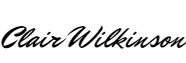 Public notice – if you comment during public recess at a council meeting your personal details (such as name and address as relevant) will be recorded on the minutes.  Please advise the Clerk at the time of speaking if you do not wish your personal details to be noted.  Please see our privacy policy on www.chiseldon-pc.gov.uk for full details of how we store & manage data. Legislation to allow the council to vote and/or act:Item 14 Grant to Chiseldon History Club. Local Government Act 1972 s137. Power of local authorities to occur expenditure for certain purposes not otherwise authorised.  MUST REPORT AS S137 FUNDS IN THE ACCOUNTS